Aim and objectives:Aim:The aim of the senior cycle physical education framework is to encourage learners’ confident, enjoyable and informed participation in physical activity while in senior cycle and in their future lives.Objectives:The objectives of senior cycle physical education are to support learners in:Developing confidence, competence and creativity in a range of physical activities.Participating in physical activity both inside and beyond school.Examining the value of physical activity in different contexts.Understanding and committing to physical activity which develops health-related physical fitness.Undertaking different roles in physical activity.Demonstrating responsible social and personal behaviour in physical activity, including respect for self and others.Acting as informed participants in physical activity.Senior Cycle Key Competencies: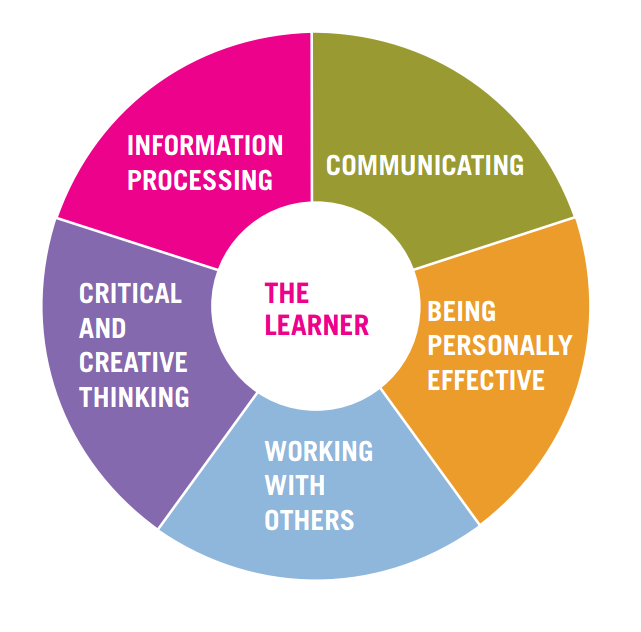 Assessment:Students will create a portfolio outlining their learning experiences and this will be evaluated by their teacher using the features of quality below and will form part of their comment and assessment for reporting at Christmas, March and Summer. Features of quality for students learning portfolio: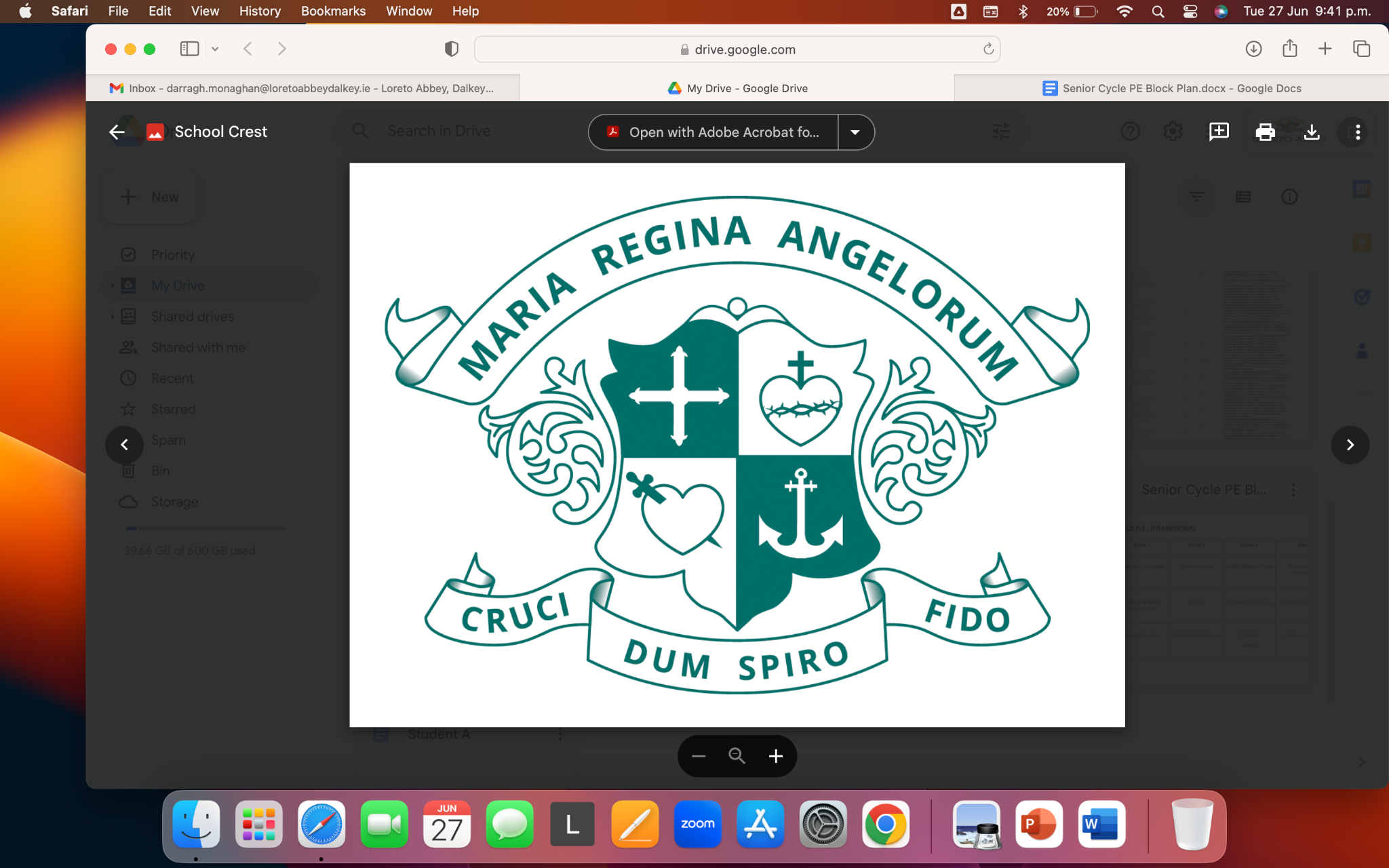 Block 1Block 2Block 3Block 4Block 5Transition Year2 x 1 hour class per weekContemporary Issues in Physical EducationTeaching Games For Understanding (Lacrosse)Sport EducationPersonal & Social ResponsibilityAdventure Education5th Year1 x 1 hour class per weekSport Education(5th Year Tag Rugby World Cup)Teaching Games For Understanding (Lacrosse)Teaching Games For Understanding (Volleyball)Health Related Physical ActivityPersonal & Social Responsibility6th Year1 x 1 hour class per weekHealth Related Physical ActivityTeaching Games For Understanding (Lacrosse)Health Related Physical Activity(Yoga)Contemporary Issues in Physical EducationTeaching Games For Understanding Health Related Physical ActivityHealth Related Physical ActivityHealth Related Physical ActivityYear Group and block:Students learn about…Students should be able to…6th Year Block 1Health-related and performance-related physical fitness.1. Evaluate their own health-related physical fitness.
2. Compare the components of health-related and performance-related physical fitness.
3. Monitor their participation in activities designed to enhance one or more health-related fitness components using the FITT formula (Frequency, Intensity, Time and Type).Physical activity participation.4. Discuss the benefits of regular physical activity that they have experienced as a result of their participation.
5. Identify different supports that helped them begin and/or continue to be physically active
6. Create a personal activity profile identifying abilities, attitudes, motivations and barriers to their own participation following a self- assessment.
7. Use a range of strategies to overcome barriers to regular participation in physical activity.
8. Identify physical activity opportunities in school and in their communities.Designing a physical activity programme9. Identify reliable resources to support their planning of a health- related and/or performance-related physical fitness programme.
10. Use their personal physical fitness results to plan and implement an effective, enjoyable and balanced fitness programme which aims to improve health-related/ performance-related physical fitness.11. plan a physical activity programme designed to enhance health- related physical fitness for an individual with an activity profile different to their ownOrganising a physical activity event12. organise a health-related physical activity event
13. participate in and reflect on the health-related physical activity eventEvaluation of physical activity facilities, services and products14. evaluate a local health club/gym or physical activity facility or fitness service from a number of perspectives including that of a participantSafety concerns pertaining to a variety of lifetime and fitness activities15. provide advice about appropriate clothing, hydration, safe practice and suitable equipment for health-related physical activities based on their experience
16. document the uses and misuse of supplements/drugs in physical activity and sport.Wellbeing/Wellness17. include physical activity in their stress management plan 
18.practice relaxation techniques
19. evaluate personal diet and nutrition habits
20. commit to a healthy, balanced eating plan which they have designed to meet the energy and nutritional demands of their physical activity levelsSport EducationSport EducationSport EducationYear Group and block:Students learn about…Students should be able to…5th Year Block 1Roles and responsibilities1. Undertake different playing and non-playing roles in the selected physical activity5th Year Block 1Being an effective team member2. Participate as an effective member of a team working towards a common goal, for example, a culminating event, display, or performance 3. Demonstrate effective leadership in playing and non-playing roles5th Year Block 1Effective personal performance4. Demonstrate the effective use of the skills, techniques and strategies of the activity5. Observe the rituals and conventions of the activity6. Adhere to the safety requirements of the activity7. Develop the fitness requirements for the selected physical activity8. Incorporate a variety of techniques, choreographic principles and approaches to group work in their dance/gymnastic performance 9. Demonstrate an understanding of aesthetic and artistic considerations in their performance10. Work creatively with props in dance and small and large apparatus in gymnastics5th Year Block 1Culminating physical activity event11. Organise a culminating event for the selected physical activity
12. Reflect on their own experience of organising and participating in a culminating event from an individual and/or group perspectivePhysical activity opportunities beyond the physical education class12. Organise a health-related physical activity event
13. Participate in and reflect on the health-related physical activity eventCommon sport injuries and their rehabilitation, first aid procedures including concussion and cardiopulmonary resuscitation (CPR).14. Show knowledge and understanding of common injuries in the chosen activity by including ways in which they can be avoided as they participate in the activityContemporary Issues in Physical ActivityContemporary Issues in Physical ActivityContemporary Issues in Physical ActivityYear Group and block:Students learn about…Students should be able to…Different experiences of physical activity1. review two or more physical activity biographies of individuals, including their own
2. explain the role of family, friends, school and community in enhancing or inhibiting participation in physical activityPhysical activity opportunities in and beyond school3. critique opportunities for physical activity for students within and beyond the school
4. show evidence of participating in a physical activity other than physical education class5. encourage others to participate in a physical activity of their choice6. highlight physical activity opportunities including mass participation events in their localityBarriers and supports in sport and physical activity7. evaluate the supports and barriers, both actual and perceived, to different groups’ participation in physical activity
8. identify occasions and/or practices where sport and physical activity are used to either support or oppress different groups of males and females
9. analyse the role of national and local policies in the promotion of physical activity and health
10. explain the role of the Local Sports Partnership including how it supports young peoples’ ongoing participation in physical activity
11. develop a resource which highlights the work of a National Governing Body of Sport and/or other groups whose aim it is to promote physical activity participation
12. critique facilities for physical activity in and beyond school from a number of perspectives, including safety, attractiveness, gender, age, and special needs
13. advocate with the relevant bodies for the improvement of physical activity facilities/opportunities in their local communityTransition Year Block 1Inclusive physical activity opportunities14. organise a physical activity event in their school/local community that is designed to be inclusive
15. design a promotional campaign to highlight opportunities for inclusive physical activity in their communityThe influence of the media in physical activity and sport16. critically analyse the role of the media in relation to physical activity participation for both males and females and/or minority groupsTransition Year Block 1Sport and drug use17. document the uses and misuse of supplements/drugs in the sport 18. design a charter for safe participation in sporting activitiesAdventure EducationAdventure EducationAdventure EducationYear Group and block:Students learn about…Students should be able to…Challenging individual and group adventure activities1. participate in individual and group adventure activities which challenge them physically, mentally and/or emotionallySetting goals2. set realistic personal goals for challenges which include opportunities for cooperation, appropriate risk-taking, building trust and/or problem-solvingCo-operation in adventure tasks3. contribute to problem-solving in group adventure activities
4. demonstrate an ability and willingness to adhere to an agreed protocol regarding their personal behaviour and their interactions with other group membersReflection on learning experiences5. reflect on the different adventure challenges, including consideration of how their learning might be applied in future challengesCreating adventure activity challenges6. develop their own adventure activity task(s) including organising them for another individual or groupSafety in adventure activities7. adhere to the necessary safety precautions in adventure activity challenges
8. demonstrate basic emergency first aid for outdoor adventure settingsEnvironmental features9. consider different environmental features when participating in adventure activities including landscape features, tide and weather variationsUndertaking an adventure activity expedition10. undertake a short expedition combining independent planning, navigation and adventure pursuitRoles and responsibilities in Adventure education11. take responsibility for one or more roles in an adventure activity challenge
12. model the individual and team behaviours which contribute to team morale and effectiveness when participating in adventure activitiesBenefits of adventure activity13. discuss the benefits of adventure activities for health and wellbeingPersonal and Social ResponsibilityPersonal and Social ResponsibilityPersonal and Social ResponsibilityYear Group and block:Students learn about…Students should be able to…Making and keeping agreements1. Negotiate the goals for physical education class
2. Express their opinions and suggestions clearly and respectfully 3. Resolve differences in a peaceful and respectful mannerEffort and participation4. Progress individual and group goals for effort and participation in the selected physical activitiesSelf-control5. Demonstrate the ability to take responsibility for their behaviour, commitment and progress in physical education classSelf-direction6. Set realistic and challenging goals for achievement in physical activity 7. Lead different classroom activities such as warm-ups, practices and small-sided games/performances
8. Reflect on their progress, including planning next stepsRespecting the rights and feelings of others9. Participate in physical activity in an inclusive way, being mindful of the needs and feelings of othersLeadership10. Demonstrate qualities of effective leadership as they undertake leadership roles in the organisation of, and participation in, physical activity
11. Demonstrate an ability to act responsibly when unsupervisedApplying what has been learnt to the wider context12. Plan to participate in physical activity outside of physical education class
13. Apply their learning about taking personal and social responsibility beyond physical education classTeaching Games For UnderstandingTeaching Games For UnderstandingTeaching Games For UnderstandingYear Group and block:Students learn about…Students should be able to…Game appreciation1. outline the elements that give form to the selected game including rules, boundaries and scoring
2. critique if and how the rules contribute to making a game enjoyable and challenging3. agree the ‘important rules’ that will be observed as they participate in the selected sportTactics and principles of play instriking and fielding gamesnet/wall gamesinvasion games
(Offensive and defensive play)4. set up an appropriate attacking play, either themselves or as a supporting player in different attacking scenarios
5. defend space on their play area when under attack in a variety of scenarios6. participate effectively as part of a team, including communicating effectivelyGames-making7. create a new game with their peers which demonstrates an understanding of the main tactics and principles of the games category being studied8. Refine the game through a series of practices9. teach the new game to their peers, including refining it as necessaryAchieved With MeritAll components of the portfolio are included in a well-organised fashion with a table of contents included. A variety of media is included. Items clearly represent evidence of learning for a selection of learning outcomes for this block of work. The learner displays a significant understanding of theconcepts and applications involved. There is substantial evidence of a capacity to reflect on how the learning is influencing their attitudes, opinions and behaviour. The self-evaluation component is completed showing clarity of thought and insight.AchievedMost components of the portfolio are included. Items represent learning in some of the selected learning outcomes for this block of work. The student has gained some understanding of the concepts and attempts to apply them. There is some evidence of a capacity to reflect on how the learning isinfluencing their attitudes, opinions and behaviour. The self-evaluation component is completed and shows evidence of thought and careful consideration.IncompleteThe portfolio is largely incomplete. There is little or no evidence of important learning. The student has very limited or no understanding of the concepts. There is little or no evidence of a capacity to reflect on learning. The self-evaluation component is not completed.